Dodatek č. 1 k rámcové pojistné smlouvě č. 4313575471číslo smlouvy Pojistníka:	SML/5200/0676/22Dodatek je uzavřen v souladu s ust. o nepodstatných změnách smlouvy dle § 222 zák. č. 134/2016 Sb., o zadávání veřejných zakázek (dále jen „ZZVZ“) při naplnění podmínek dle ust. § 222 odst. 2 ZZVZUNIQA pojišťovna, a.s.se sídlem:	Evropská 136, 160 00 Praha 6IČ:	49240480zastoupená:	xxxx - UNIQA pojišťovna, a.s.xxxx - UNIQA pojišťovna, a.s. bankovní spojení:	Raiffeisenbank 1071001005/5500zapsaná v obchodním rejstříku vedeném Městským soudem v Praze, oddíl B, vložka 2012 (dále jen "Pojistitel")aZápadočeská univerzita v Plznise sídlem:	Univerzitní 2732/8, 301 00 PlzeňIČ:	49777513zastoupená:	doc. Dr. RNDr. Miroslav Holeček, rektor(dále jen "Pojistník")Smluvní strany se dohodly z důvodu rozšíření flotily Pojistníka na doplnění rámcové pojistné smlouvy č. 4313575471 (dále jen "smlouva") následovně:Příloha č. 6 smlouvy - Seznam pojištěných vozidel od 01.01.2023 se doplňuje o vozidla uvedená v příloze č. 1 tohoto dodatku.Platný stav a účinnost změn sjednaných tímto dodatkem ke smlouvě je od 1.1.2023.Tento dodatek nabývá platnosti dnem podpisu smluvních stran a účinnosti dnem uveřejnění v registru smluv. Ostatní ujednání ve smlouvě zůstávají beze změn.Podléhá-li tento dodatek povinnosti uveřejnění v registru smluv ve smyslu zákona č. 340/2015 Sb., zajistí jeho uveřejnění Pojistník.Smluvní strany prohlašují, že si dodatek před jeho podpisem přečetly a s jeho obsahem bez výhrad souhlasí. Dodatek je vyjádřením jejich pravé, skutečné, svobodné a vážné vůle. Na důkaz pravosti a pravdivosti těchto prohlášení připojují oprávnění zástupci smluvních stran své podpisy.Tento dodatek je vyhotoven v elektronické podobě ve formátu PDF se zaručenými elektronickými podpisy založenými na kvalifikovaném certifikátu (Uznávaný elektronický podpis podle zákona 297/2016 Sb.) smluvních stran, resp. osob oprávněných za smluvní stranu tento dodatek uzavřít. Každá ze smluvních stran obdrží uzavřený dodatek v elektronické podobě.V Plzni dne 15. 12. 2022…..............................................................doc. Dr. RNDr. Miroslav Holeček, rektor Západočeská univerzita v Plzni…..........................................................	…................................................xxxx	xxxxUNIQA pojišťovna, a.s.	UNIQA pojišťovna, a.s.Příloha č. 1 - Seznam pojištěných vozidel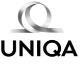 Číslo smlouvy: 4313575471IČ/RČIČ/RČč. LeasPOVKaskoPoj.Spol.(Doplň. SlevaČíslo PS	Od	DO	RZ (SPZ)	VIN	Značka a model vozidla	PojistníkDržitelVlastníksmlouvy(Kč)(Kč)částka(Kč)%) Zab.(Kč)3. letá Celkem (Kč)4126109452	1.1.23     1.1.24	WF0YXXTTGYNR65684	FORD TRANSIT CUSTOM	Západočeská univerzita v Plzni    49777513     49777513	3 987     17 485       848 900	5	X	5319	0	26791Celkem:	Návrhů	1Pojistné POV	3 987 KčPojistné KASKO	17 485 KčPojistné Doplňky	5 319 KčPojistné celkem	26 791 KčV případě výše uvedeného pojistného se jedná o roční pojistné a skutečné pojistné bude určeno poměrně dle doby trvání pojištění.….............................................................................................Xxxx UNIQA pojišťovna, a.s.….................................................................................doc. Dr. RNDr. Miroslav Holeček, rektor Západočeská univerzita v Plzni….............................................................................................Xxxx UNIQA pojišťovna, a.s.